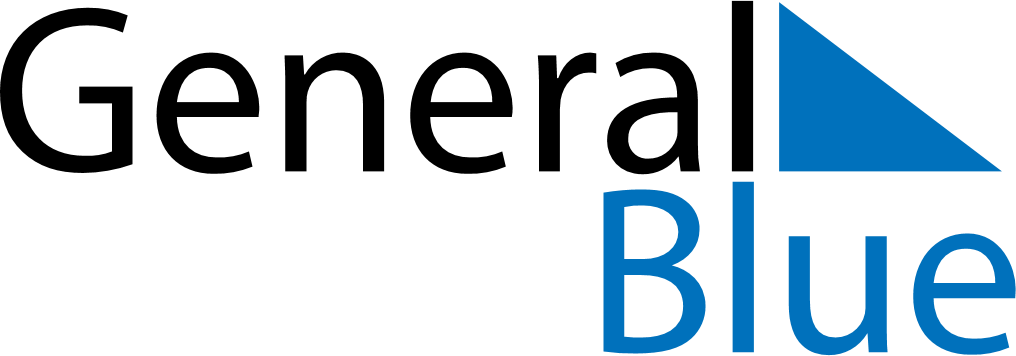 September 2022September 2022September 2022September 2022VietnamVietnamVietnamSundayMondayTuesdayWednesdayThursdayFridayFridaySaturday1223National DayNational Day456789910Mid-Autumn Festival1112131415161617181920212223232425262728293030